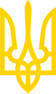 МІНІСТЕРСТВО ОХОРОНИ ЗДОРОВ'Я УКРАЇНИНАКАЗЗареєстровано в Міністерстві юстиції України
6 червня 2011 р. за N 678/19416Про вдосконалення акредитації закладів охорони здоров'яІз змінами і доповненнями, внесеними
 наказами Міністерства охорони здоров'я України
 від 20 грудня 2013 року N 1116,
від 3 серпня 2021 року N 1614,
від 21 червня 2023 року N 1129,
від 9 серпня 2023 року N 1429Відповідно до постанови Кабінету Міністрів України від 15.07.97 N 765 "Про затвердження Порядку державної акредитації закладу охорони здоров'я"НАКАЗУЮ:1. Затвердити:1.1. Положення про Головну акредитаційну комісію при Міністерстві охорони здоров'я України (додається).1.2. Критерії акредитації закладів охорони здоров'я (додаються).1.3. Стандарти акредитації лікувально-профілактичних закладів (додаються).2. Департаменту управління та контролю якості медичних послуг у встановленому порядку забезпечити подання цього наказу на державну реєстрацію до Міністерства юстиції України.3. Контроль за виконанням наказу покласти на першого заступника Міністра Аніщенка О. В.4. Наказ набирає чинності з дня його офіційного опублікування.ЗАТВЕРДЖЕНО
Наказ Міністерства охорони здоров'я України
14.03.2011 N 142Зареєстровано
в Міністерстві юстиції України
6 червня 2011 р. за N 678/19416 ПОЛОЖЕННЯ
 про Головну акредитаційну комісію при Міністерстві охорони здоров'я УкраїниI. Загальні положення1.1. Головна акредитаційна комісія при Міністерстві охорони здоров'я України (далі - ГАК) створена відповідно до постанови Кабінету Міністрів України від 15.07.97 N 765 "Про затвердження Порядку державної акредитації закладу охорони здоров'я" для проведення акредитації закладів охорони здоров'я, крім фармацевтичних (аптечних) закладів (далі - заклади).1.2. ГАК у своїй діяльності керується Конституцією України, законами України, постановами Кабінету Міністрів України, іншими нормативно-правовими актами, у тому числі цим Положенням.II. Функції ГАК2.1. ГАК проводить акредитацію закладів державної, комунальної (у тому числі закладів, що належать до сфери управління обласних державних адміністрацій) і приватної форм власності.2.2. ГАК проводить аналіз поданих закладами документів та висновків експертів ГАК (експертних груп) та приймає рішення щодо акредитації та віднесення закладу до відповідної категорії (друга, перша, вища) або про відмову в цьому.2.3. ГАК затверджує рішення акредитаційних комісій, які створені при МОЗ Автономної Республіки Крим, структурні підрозділи з питань охорони здоров'я обласних, Київської та Севастопольської міських державних адміністрацій (далі - акредитаційні комісії), щодо акредитації закладів комунальної форми власності (за винятком тих, що належать до сфери управління обласних державних адміністрацій), та повідомляє заклад у 10-денний строк.2.4. При прийнятті рішення щодо віднесення закладу до відповідної категорії ГАК видає акредитаційний сертифікат за зразком, передбаченим додатком 2 до Порядку акредитації закладу охорони здоров'я, затвердженого постановою Кабінету Міністрів України від 15.07.97 N 765.2.5. ГАК проводить позачергову акредитацію закладів, приймає рішення про анулювання або зниження категорії в установленому порядку.2.6. ГАК вносить акредитовані заклади до реєстру акредитованих закладів охорони здоров'я, що ведеться МОЗ.(пункт 2.6 у редакції наказу Міністерства
 охорони здоров'я України від 20.12.2013 р. N 1116)2.7. ГАК веде облік, зберігання бланків акредитаційних сертифікатів, документів, на підставі яких проводилась акредитація закладу, в установленому порядку.III. Права ГАК3.1. ГАК має право утворювати експертні групи за участю спеціалістів науково-дослідних установ, вищих медичних навчальних закладів, у тому числі закладів (факультетів) післядипломної освіти, МОЗ Автономної Республіки Крим, структурних підрозділів з питань охорони здоров'я обласних, Київської та Севастопольської міських державних адміністрацій, підприємств, установ та організацій охорони здоров'я з метою визначення відповідності закладу затвердженим стандартам акредитації.3.2. ГАК має право запитувати від МОЗ Автономної Республіки Крим, структурних підрозділів з питань охорони здоров'я обласних, Київської та Севастопольської міських державних адміністрацій, закладів, інших підприємств, установ та організацій охорони здоров'я незалежно від форми власності інформацію (матеріали) з питань, що належать до компетенції ГАК.IV. Організація роботи ГАК4.1. ГАК складається з голови, заступника голови, членів комісії та секретаря.4.2. Головою ГАК є Міністр охорони здоров'я України або його заступник. Персональний склад ГАК затверджується наказом МОЗ.4.3. Роботою ГАК керує голова спільно із заступниками на колегіальних засіданнях.4.4. Діяльність ГАК здійснюється відповідно до плану роботи, який затверджується головою ГАК.4.5. Засідання ГАК відбуваються за необхідності, але не рідше одного разу на місяць.4.6. Рішення ГАК приймається більшістю голосів за умови присутності на засіданні двох третин її складу, оформляється протоколом, що підписується головуючим на засіданні ГАК та секретарем, і затверджується наказом МОЗ.4.7. На засідання ГАК можуть запрошуватися секретарі акредитаційних комісій, експерти ГАК (голови експертних груп).V. Експерти ГАК5.1. Експертом ГАК може бути особа, яка має вищу медичну освіту, стаж роботи за спеціальністю не менше ніж 10 років, вищу кваліфікаційну категорію за однією з лікарських спеціальностей та сертифікат лікаря-спеціаліста із спеціальності "Організація і управління охороною здоров'я", має рекомендацію Міністерства охорони здоров'я Автономної Республіки Крим, структурних підрозділів з питань охорони здоров'я обласних, Київської та Севастопольської міських державних адміністрацій, пройшла спеціальну підготовку та яка на підставі рішення ГАК затверджена наказом МОЗ як експерт.5.2. Експерт у своїй роботі керується законодавством України, у тому числі цим Положенням.5.3. Експерт за дорученням ГАК та в термін, визначений ГАК, проводить експертну оцінку відповідності стандартам акредитації (далі - експертна оцінка) закладів державної, комунальної (у тому числі закладів, що належать до сфери управління обласних державних адміністрацій) і приватної форм власності.(пункт 5.3 із змінами, внесеними згідно з наказом
 Міністерства охорони здоров'я України від 20.12.2013 р. N 1116)5.4. Експерту не доручається експертна оцінка закладу, з яким він перебуває у трудових або договірних відносинах.5.5. Експерт надає МОЗ пропозиції щодо персонального складу експертних груп з проведення експертної оцінки закладу із зазначенням дати її проведення. МОЗ затверджує склад експертної групи.5.6. Експерт надає до ГАК експертний висновок про відповідність закладу стандартам акредитації за формою, наведеною в додатку до цього Положення, підписаний членами експертної групи, не пізніше ніж протягом 14 днів після завершення експертної оцінки.5.7. Експерт має право:ознайомлюватися з оригіналами та копіями документів, передбачених стандартами акредитації закладу;відмовитись від проведення експертної оцінки до її початку, виклавши письмово вмотивовану причину відмови, яка надається ГАК;формувати експертну групу для проведення експертної оцінки закладу з урахуванням організаційної структури, виду лікувально-профілактичної допомоги, профілю та функцій закладу.5.8. Експерт зобов'язаний:проводити експертну оцінку в присутності керівника закладу, що проходить акредитацію, та/або уповноваженої ним особи;проводити експертну оцінку відповідності закладу затвердженим стандартам акредитації об'єктивно та неупереджено;оформити експертний висновок про відповідність закладу стандартам акредитації та надати один його примірник керівництву закладу;дотримуватися вимог чинного законодавства щодо нерозголошення отриманої конфіденційної інформації.Додаток
до Положення про Головну акредитаційну комісію при Міністерстві охорони здоров'я України
(пункт 5.6)Експертний висновок
про відповідність закладу стандартам акредитації(додаток у редакції наказу Міністерства
 охорони здоров'я України від 20.12.2013 р. N 1116,
із змінами, внесеними згідно з наказами Міністерства
охорони здоров'я України від 03.08.2021 р. N 1614,
від 09.08.2023 р. N 1429)____________14.03.2011 м. Київ N 142 (У заголовку та тексті наказу слова "державна акредитація" у всіх відмінках замінено словом "акредитація" у відповідних відмінках згідно з наказом Міністерства охорони здоров'я України від 20 грудня 2013 року N 1116)В. о. Міністра  О. В. Аніщенко ПОГОДЖЕНО: Голова Антимонопольного
 комітету України В. П. Цушко Голова Державного комітету
 України з питань регуляторної
 політики та підприємництва М. Бродський (У тексті Положення: слова "державна акредитація" у всіх відмінках замінено словом "акредитація" у відповідних відмінках; слово "експертиза" у всіх відмінках замінено словами "експертна оцінка" у відповідних відмінках; слова "управління (головні управління)" у всіх відмінках замінено словами "структурні підрозділи з питань" у відповідних відмінках згідно з наказом Міністерства охорони здоров'я України від 20 грудня 2013 року N 1116)В. о. директора Департаменту
управління та контролю якості
медичних послуг Т. О. Гажаман 1. Найменування закладу: __________________________________2. Адреса (адреси) закладу: __________________________________3. П. І. Б. керівника: __________________________________4. Телефон: __________________________________5. Строк проведення експертної оцінки: __________________________________6. Експертна група: __________________________________
__________________________________7. Результати експертної оцінки: __________________________________Стандарти акредитаціїМаксимально можливе значенняОцінка відповідності стандартам1. Управління закладом (134)1. Управління закладом (134)1. Управління закладом (134)1.10-31.20-2-51.30-2-51.40-31.50-101.60-51.70-2-51.80-5-101.90-1-31.100-31.110-31.120-31.130-2-31.140-31.150-31.160-1-31.170-31.180-1-31.190-1-31.200-51.210-51.220-51.230-51.240-51.250-5-101.260-51.270-51.280-51.290-3-52. Кадри (78)2. Кадри (78)2. Кадри (78)2.10-1-32.20-1-32.30-2-52.40-2-32.50-52.60-32.70-32.80-32.90-32.100-32.110-32.120-32.130-32.140-32.150-32.160-2-3-202.170-1-2-32.180-32.190-33. Управління структурним підрозділом (63)3. Управління структурним підрозділом (63)3. Управління структурним підрозділом (63)3.10-2-53.20-33.30-33.40-33.50-1-33.60-33.70-33.80-33.90-2-53.100-1-33.110-33.120-33.130-2-53.140-1-33.150-33.160-33.170-1-2-33.180-33.190-34. Права, обов'язки та безпека пацієнтів (76)4. Права, обов'язки та безпека пацієнтів (76)4. Права, обов'язки та безпека пацієнтів (76)4.10-34.20-34.30-34.40-34.50-34.60-34.70-34.80-34.90-34.100-34.110-34.120-34.130-34.140-34.150-34.160-34.170-34.180-54.190-5-104.200-54.210-55. Медико-інформаційна служба (23)5. Медико-інформаційна служба (23)5. Медико-інформаційна служба (23)5.10-35.20-1-2-35.30-35.40-2-55.50-35.60-1-35.70-36. Метрологічне забезпечення (102)6. Метрологічне забезпечення (102)6. Метрологічне забезпечення (102)6.10-2-36.20-36.30-36.40-2-56.50-2-56.60-2-56.70-2-56.80-2-56.90-2-56.100-36.110-10-306.120-307. Профілактика інфекцій та інфекційний контроль (335)7. Профілактика інфекцій та інфекційний контроль (335)7. Профілактика інфекцій та інфекційний контроль (335)7.10-3-57.20-3-57.30-57.40-3-57.50-3-57.60-3-57.70-3-57.80-3-57.90-3-57.100-3-57.110-3-57.120-57.130-57.140-57.150-57.160-57.170-57.180-37.190-1-37.200-37.210-57.220-57.230-57.240-3-57.250-3-57.260-1-37.270-57.280-3-57.290-3-57.300-57.310-57.320-57.330-57.340-57.350-57.360-2-37.370-1-37.380-2-37.390-37.400-2-37.410-5-107.420-57.430-37.440-37.450-2-37.460-37.470-37.480-37.490-1-37.500-3-57.510-3-57.520-3-57.530-3-57.540-3-57.550-3-57.560-3-57.570-3-57.580-3-57.590-3-57.600-3-57.610-3-57.620-3-57.630-3-57.640-3-57.650-3-57.660-57.670-3-57.680-3-57.690-3-57.700-3-57.710-57.720-3-57.730-3-58. Охорона праці (62)8. Охорона праці (62)8. Охорона праці (62)8.10-38.20-38.30-2-38.40-2-38.50-38.60-38.70-38.80-2-58.90-58.100-108.110-38.120-1-38.130-38.140-1-38.150-1-38.160-38.170-1-39. Вимоги та експлуатація будівель і споруд закладу (76)9. Вимоги та експлуатація будівель і споруд закладу (76)9. Вимоги та експлуатація будівель і споруд закладу (76)9.10-39.20-39.30-39.40-5-309.50-39.60-39.70-1-39.80-109.90-59.100-39.110-59.120-510. Якість лікувально-профілактичної допомоги (114)10. Якість лікувально-профілактичної допомоги (114)10. Якість лікувально-профілактичної допомоги (114)10.10-310.20-310.30-310.40-310.50-3-1010.60-1-310.70-310.80-310.90-310.100-310.110-310.120-310.130-310.140-310.150-310.160-310.170-310.180-310.190-310.200-310.210-310.220-310.230-310.240-310.250-310.260-310.270-310.280-310.290-310.30Підпункт виключено10.300-310.310-1-310.320-2-510.330-310.340-310.350-311. Первинна медико-санітарна допомога (138)11. Первинна медико-санітарна допомога (138)11. Первинна медико-санітарна допомога (138)11.10-311.20-311.30-311.40-311.50-311.60-311.70-311.80-311.90-311.100-311.110-311.120-5-1011.130-2-311.140-311.150-311.160-5-1011.170-2-511.180-311.190-2-511.200-311.210-311.220-311.230-311.240-311.250-311.260-311.270-311.280-311.290-311.300-311.310-311.320-311.330-311.340-311.350-311.360-311.370-311.380-311.390-311.400-312. Служба екстреної медичної допомоги (41)12. Служба екстреної медичної допомоги (41)12. Служба екстреної медичної допомоги (41)12.10-312.20-312.30-3-1012.40-3-1012.50-312.60-312.70-312.80-312.90-313. Амбулаторно-поліклінічна служба (147)13. Амбулаторно-поліклінічна служба (147)13. Амбулаторно-поліклінічна служба (147)13.10-1-2-313.20-1-2-313.30-313.40-1-2-513.50-3-1013.60-5-1013.70-313.80-313.90-313.100-313.110-313.120-2-513.130-2-513.140-2-513.150-313.160-313.170-2-513.180-1-2-313.190-2-513.200-2-513.210-2-513.220-513.230-1-2-313.240-313.250-313.260-513.270-513.280-513.290-513.300-5-1013.310-513.320-514. Стаціонарна допомога (27)14. Стаціонарна допомога (27)14. Стаціонарна допомога (27)14.10-314.20-314.30-314.40-314.50-314.60-314.70-314.80-314.90-315. Хірургія, анестезіологія та інтенсивна терапія (реанімація) (89)15. Хірургія, анестезіологія та інтенсивна терапія (реанімація) (89)15. Хірургія, анестезіологія та інтенсивна терапія (реанімація) (89)15.10-315.20-315.30-315.40-315.50-315.60-315.70-315.80-315.90-315.100-315.110-1-315.120-315.130-315.140-1-315.150-315.160-315.170-315.180-315.190-1-315.200-315.210-1-315.220-1-315.230-1-315.240-1-315.250-1-315.260-1-315.270-1-315.280-1-315.290-3-516. Служба материнства та дитинства (134)16. Служба материнства та дитинства (134)16. Служба материнства та дитинства (134)16.10-316.20-516.30-316.40-316.50-316.60-316.70-316.80-316.90-316.100-316.110-316.120-316.130-316.140-316.150-316.160-316.17Підпункт виключено16.170-316.180-316.190-316.200-316.210-316.220-316.230-316.240-316.250-316.260-316.270-316.280-316.290-316.300-316.310-316.320-316.330-316.34Підпункт виключено16.340-316.350-316.360-316.370-316.380-316.390-316.400-316.410-316.420-316.430-316.440-317. Реабілітація (6)17. Реабілітація (6)17. Реабілітація (6)17.10-317.20-318. Параклінічні служби (41)18. Параклінічні служби (41)18. Параклінічні служби (41)18.10-318.20-1-318.30-1-318.40-318.50-3-518.60-318.7Підпункт виключено18.8Підпункт виключено18.70-318.80-1-318.90-318.100-1-318.110-1-318.120-319. Лабораторна діагностика
(для закладів охорони здоров'я, до структури яких входять клініко-діагностичні та інші вимірювальні лабораторії) (102)19. Лабораторна діагностика
(для закладів охорони здоров'я, до структури яких входять клініко-діагностичні та інші вимірювальні лабораторії) (102)19. Лабораторна діагностика
(для закладів охорони здоров'я, до структури яких входять клініко-діагностичні та інші вимірювальні лабораторії) (102)19.10-2-519.20-2-519.30-2-519.40-2-319.50-1019.60-519.70-319.80-319.90-319.100-5-1219.110-319.120-319.130-319.14Підпункт виключено19.140-2-319.150-3019.160-2-319.170-320. Використання ліків (61)20. Використання ліків (61)20. Використання ліків (61)20.10-320.20-1-320.30-320.40-1-320.50-1-320.60-2-520.70-320.80-1-320.90-320.100-320.110-320.120-3-1020.130-320.140-1-320.150-3-520.160-3-5Спеціалізовані службиСпеціалізовані службиСпеціалізовані служби21. Трансфузійна допомога (98)21. Трансфузійна допомога (98)21. Трансфузійна допомога (98)21.10-1-321.20-321.30-321.40-321.50-321.60-321.70-321.80-321.90-2-321.100-321.110-2-321.120-1-2-521.130-2-321.140-2-321.150-1-321.160-321.170-1-321.180-1-321.190-2-321.200-3-521.210-321.220-521.230-521.240-2-321.250-2-321.260-2-321.270-2-321.280-2-321.290-321.300-322. Патолого-анатомічна служба (40)22. Патолого-анатомічна служба (40)22. Патолого-анатомічна служба (40)22.10-322.20-322.30-322.40-322.50-322.60-1-322.70-1-322.80-1-322.90-322.100-322.110-522.120-523. Комбустіологічна служба (42)23. Комбустіологічна служба (42)23. Комбустіологічна служба (42)23.10-323.20-323.30-323.40-323.50-323.60-323.70-323.80-323.90-323.100-323.110-323.120-323.130-323.140-324. Центри трансплантації (26)24. Центри трансплантації (26)24. Центри трансплантації (26)24.10-324.20-324.30-324.40-324.50-324.60-324.70-324.80-525. Медико-генетична служба (58)25. Медико-генетична служба (58)25. Медико-генетична служба (58)25.10-325.20-325.30-325.40-325.50-325.60-325.70-325.80-325.90-325.100-325.110-325.120-325.130-325.140-325.150-325.160-325.170-3-1026. Заклади переливання крові (230)26. Заклади переливання крові (230)26. Заклади переливання крові (230)26.1.10-326.1.20-326.1.30-326.1.40-2-326.1.50-326.1.60-2-326.2.10-1-2-526.2.20-2-326.2.30-2-326.2.40-1-326.2.50-326.2.60-1-326.2.70-1-326.2.80-326.3.10-1-2-526.3.20-2-326.3.30-3-526.3.40-326.3.50-1-326.3.60-1-2-326.3.70-1-2-326.3.80-326.3.90-1-326.3.100-526.3.110-2-326.3.120-326.3.130-526.3.140-2-326.3.150-2-326.4.10-326.4.20-2-326.4.30-326.4.40-2-526.5.10-1-2-526.5.20-2-326.5.30-2-326.5.40-326.5.50-2-326.5.60-2-326.5.70-326.5.80-2-326.5.90-1-326.6.10-1-2-526.6.20-326.6.30-326.6.40-2-326.6.50-326.6.60-326.6.70-2-326.6.80-326.6.90-5-1026.6.100-5-1026.6.110-5-1026.6.120-5-1026.6.130-326.6.140-2-526.6.150-1-326.6.160-2-326.6.170-5-1027. Центр з профілактики та боротьби зі СНІДом (164)27. Центр з профілактики та боротьби зі СНІДом (164)27. Центр з профілактики та боротьби зі СНІДом (164)27.10-527.20-3-527.30-3-527.40-527.50-327.60-3-527.70-327.80-327.90-5-1027.100-327.110-327.120-327.130-3-527.140-327.150-1-327.160-327.170-1-327.180-1-327.190-1-327.200-3-527.210-327.220-1-327.230-1027.240-527.250-527.260-5-1027.270-5-1027.280-3-527.290-5-1027.30рядок виключено27.31рядок виключено27.300-527.310-527.320-327.330-327.340-327.350-3Сума балів закладу: __________________________________Максимально можлива сума балів: __________________________________Показник досягнень результатів, у відсотках: __________________________________Пропонується присвоєння _____________ акредитаційної категорії.Пропозиції, зауваження і рекомендації членів експертної групи:
__________________________________
__________________________________Сума балів закладу: __________________________________Максимально можлива сума балів: __________________________________Показник досягнень результатів, у відсотках: __________________________________Пропонується присвоєння _____________ акредитаційної категорії.Пропозиції, зауваження і рекомендації членів експертної групи:
__________________________________
__________________________________Підписи:Керівник експертної групи__________________________________Експерти:__________________________________
__________________________________
__________________________________
__________________________________Ознайомлений:"___" ____________ 20__ року                                                      Керівник закладу ____________
                                                                                                                                                                                             (підпис)                                                                                                         М. П.Ознайомлений:"___" ____________ 20__ року                                                      Керівник закладу ____________
                                                                                                                                                                                             (підпис)                                                                                                         М. П.